Realizar y llenar los formatos para desarrollar los procesos que atañen directamente a mantenimiento industrial, en el módulo existe un formato modelo que pueden tomar como guía, está en la pág. 41 y 42 mínimo 2 formatos diligenciados, para dos partes del proceso de mantenimiento.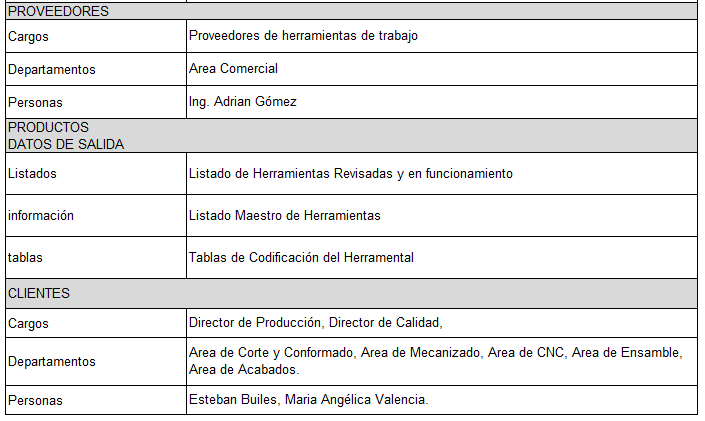 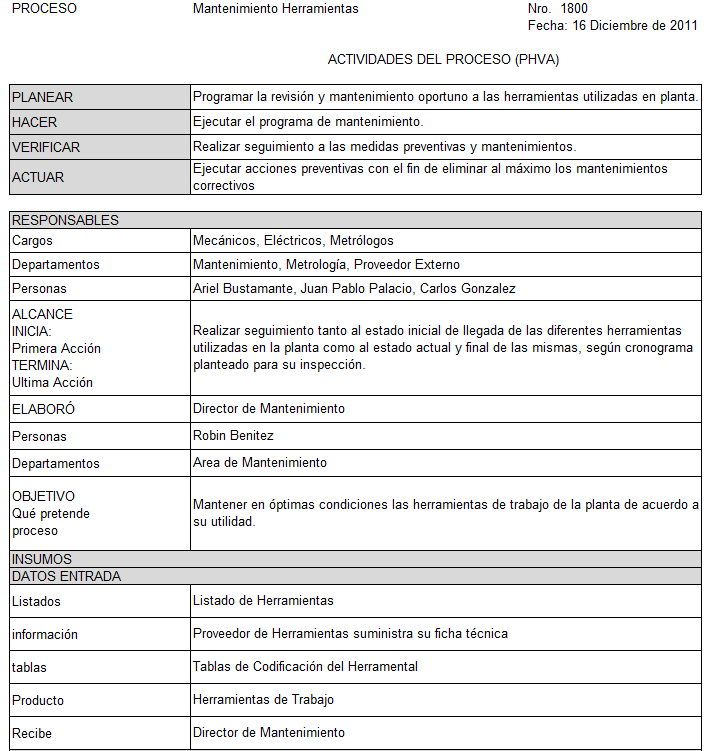 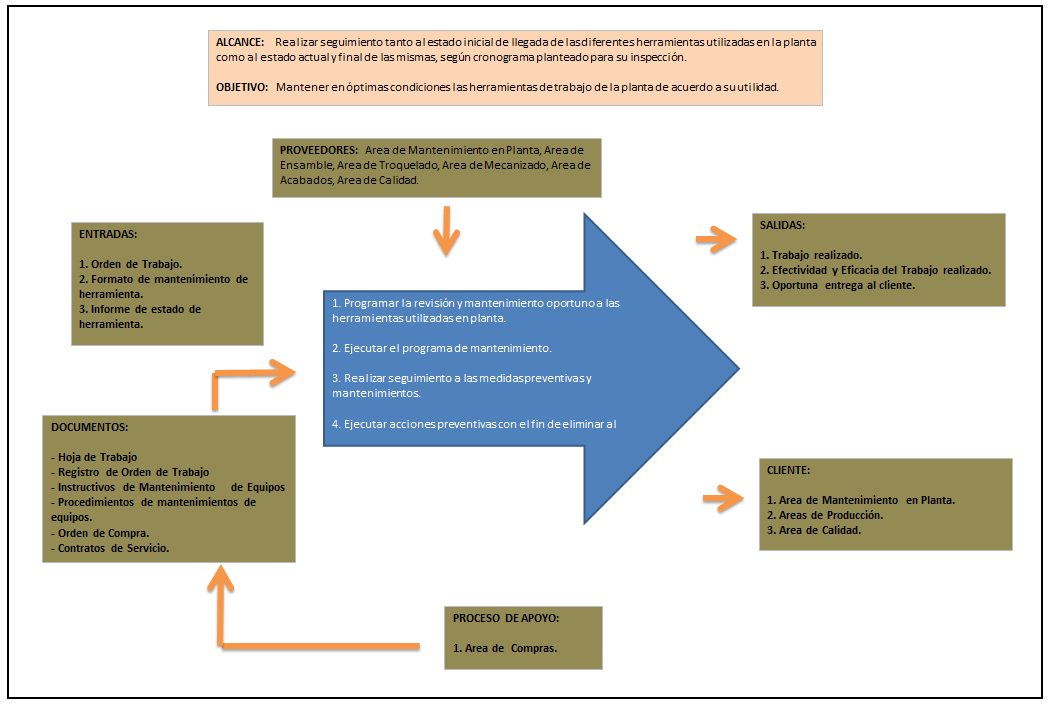 